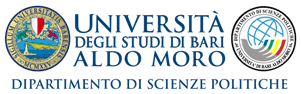 MODULO ASSEGNAZIONE TESI  MODULO ASSEGNAZIONE TESI  da consegnare in SEGRETERIA DIDATTICA - Via Suppa, 9 - 1° piano - Sig.ra  Maria testinida consegnare in SEGRETERIA DIDATTICA - Via Suppa, 9 - 1° piano - Sig.ra  Maria testiniNOME E COGNOME NUMERO DI MATRICOLACORSO DI STUDIOE-MAIL (in stampatello)NR. TELEFONICONR. ESAMI DA SOSTENERETITOLO PROVVISORIO ELABORATODATA ASSEGNAZIONEPRESUNTA SESSIONE ESAME FINALENOME DOCENTE RELATORETali informazioni devono essere vistate dal docenteTali informazioni devono essere vistate dal docenteVISTO DEL DOCENTE_____________________________________________________